Schedule B – Sask First Policies & Procedures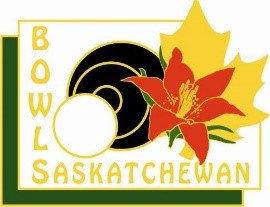 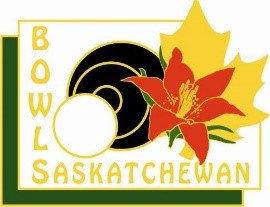 SASK FIRST ATHLETE PROGRAM APPLICATION(Note - Points run from Jan 1st – Dec. 31st)Date:  Date:  First and Last Name:First and Last Name:Street Address:City:Province							Postal Code:Street Address:City:Province							Postal Code:Email Address:Email Address:Home Phone #:Cell Phone #:Home Club:Home Club:Name of Your Coach:Name of Your Coach:# of Years Bowled:# of Years Bowled:Lawn Bowling Involvement (in previous years):□ Club Executive			□ Club Committee□ Provincial Executive			□ Provincial Committee□ National Executive			□ National Committee□ Coach; Level _____			□ Official□ Other, please list.Lawn Bowling Involvement (in previous years):□ Club Executive			□ Club Committee□ Provincial Executive			□ Provincial Committee□ National Executive			□ National Committee□ Coach; Level _____			□ Official□ Other, please list.Please indicate what you would like to use the funding for. Comments:  ________________________________________________________________________________________________________________________________________________________________________________________________________________________________________________________________________________________________________________________________________________________________________________________________________________________________________________________________________________________________________________________________________________________________________________________________________________________________________________________________________________________________________________________________________________________________________________________________________________________Please indicate what you would like to use the funding for. Comments:  ________________________________________________________________________________________________________________________________________________________________________________________________________________________________________________________________________________________________________________________________________________________________________________________________________________________________________________________________________________________________________________________________________________________________________________________________________________________________________________________________________________________________________________________________________________________________________________________________________________________*Four or more entries are required in each competition to receive the maximum gold, silver and bronze points.  Half points will be awarded to gold, silver and bronze medalists if there are two or three teams or individuals entered in any particular competition.